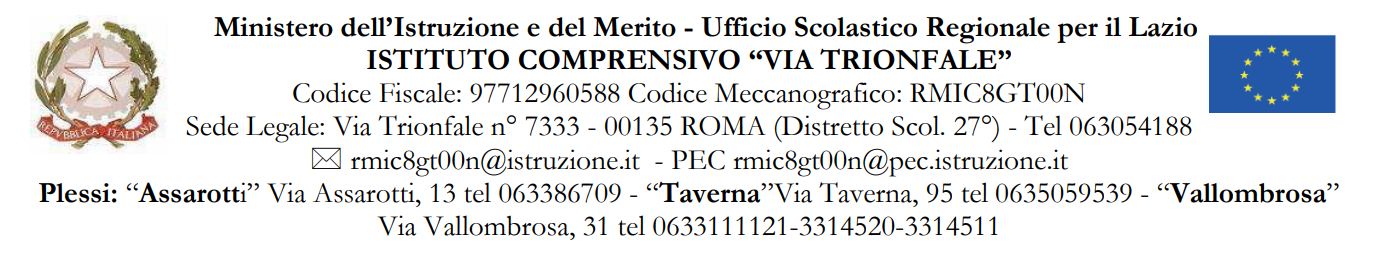                                                                                                            Al Dirigente ScolasticoOGGETTO: richiesta fornitura di pranzo al sacco per uscita didattica La sottoscritta ……………………………………………………, referente per le uscite didattiche del plesso………………………………………………….,                                                            chiede l’inoltro alla Ditta di ristorazione scolastica la richiesta della fornitura del pranzo al sacco per gli alunni e gli insegnanti delle classi ……..………...e …………del plesso ……………..……………………… in uscita didattica il ………………………………. a………………………………………………………………………………………………………………..……….. …………………………………….……………………………Con osservanzaRoma, ……………………………………Il referente per le uscite didatticheclassin. alunnin. insegnantin. e tipo di diete differenziate per alunnin. e tipo di diete differenziate per insegnanti